Об избрании Главы Яльчикского района – Председателя Собрания депутатов Яльчикского районаВ соответствии со ст.36 Федерального закона от 06.10.2003г №131-ФЗ «Об общих принципах организации местного самоуправления в Российской Федерации», ст.31 Закона Чувашской Республики от 18.10.2004г. №19 «Об организации местного самоуправления в Чувашской Республике»,  Уставом Яльчикского района Чувашской Республики Собрание депутатов Яльчикского района Чувашской Республики р е ш и л о:1.Избрать Главой Яльчикского района – председателем Собрания депутатов Яльчикского района  Чувашской Республики Васильеву Алину Геннадьевну – депутата Новобайбатыревского одномандатного избирательного округа №12 на срок до окончания полномочий Собрания депутатов Яльчикского района Чувашской Республики седьмого созыва. 	2. Настоящее решение вступает в силу после официального опубликования.Глава Яльчикского района  Чувашской Республики			                                                                       А.Г. Васильева           	 Чёваш РеспубликиЕлч.к район.Елч.к райондепутатсен Пухёв.	ЙЫШЁНУ	  2020=? ноябр.н 24-м.ш. №5/2-с     Елч.к ял.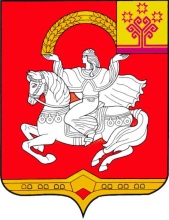 Чувашская  РеспубликаЯльчикский районСобрание депутатовЯльчикского районаРЕШЕНИЕ      « 24 » ноября  2020г. №5/2-с  село Яльчики